Анкету можно отправить на e-mail  barracuda18@bk.ru  или занести по адресуг. Ижевск, ул. Ленина, 21, БЦ «Форум», 2-ой этаж, Ортодонтический центр «Барракуда»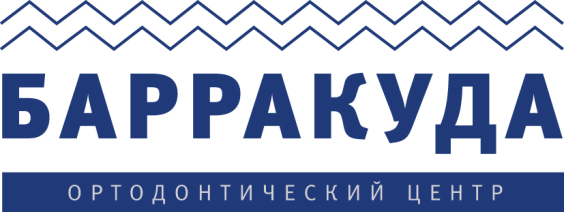 АНКЕТА СОИСКАТЕЛЯФамилияИмяОтчествоДата рожденияАдрес фактического проживанияКонтактный телефонE-mailСемейное положениеКоличество и возраст детейОБРАЗОВАНИЕОбразованиеУчебное заведениеДата начала - окончанияСпециальностьСертификатОПЫТ РАБОТЫ (организация, должность, период работы)РЕКОМЕНДАТЕЛИ(ФИО, организация, должность, телефон)САМОПРЕЗЕНТАЦИЯ (профессиональные достижения, сильные стороны, увлечения и т.д.)ПОЖЕЛАНИЯ К РАБОТЕДата заполнения анкеты